UNIVERSIDADE DO ESTADO DO PARÁ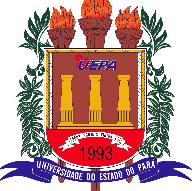 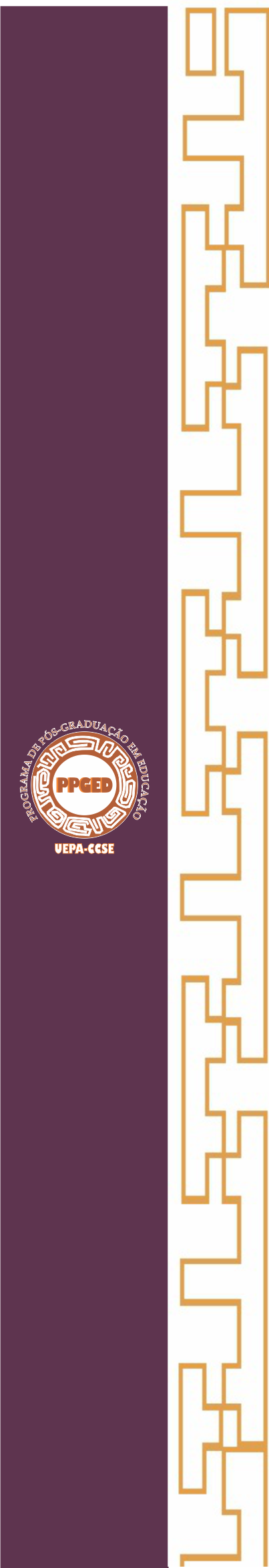 CENTRO DE CIÊNCIAS SOCIAIS E EDUCAÇÃOPROGRAMA DE PÓS-GRADUAÇÃO EM EDUCAÇÃOFonte 14 ptNOME DO MESTRANDO  - Fonte 14 ptTITULO DA DISSERTAÇÃO: Fonte 14 ptBelém-Pará2018 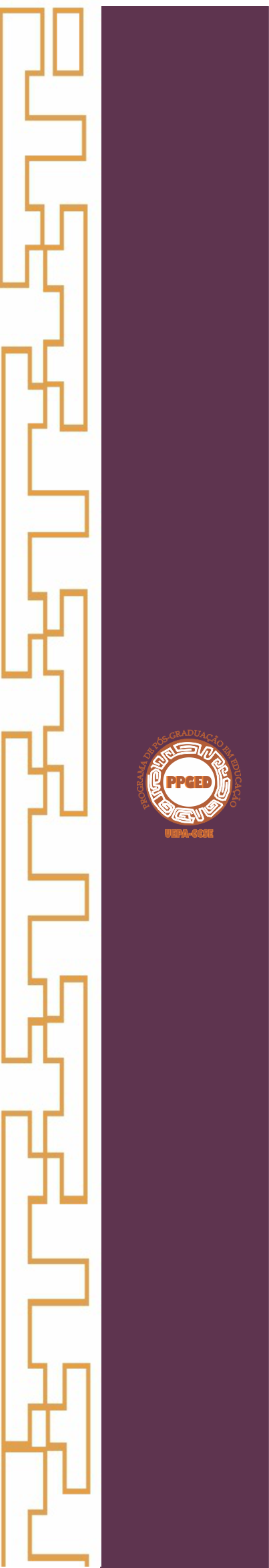 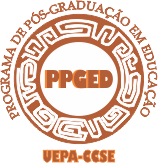 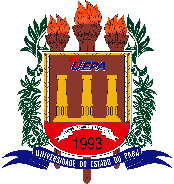 Universidade do Estado do ParáCentro de Ciencias Sociais e EducaçãoPrograma de Pós-Graduação em EducaçãoTravessa Djalma Dutra s/n – Telégrafo66113-200 – Belém-PA